THIS WEEK AT BETHANYJuly 15-22, 2018Today	10:00 a.m. – Worship ServiceSunday	10:00 a.m. – Worship Service Speaking: Heather WhitehouseScripture:  Ephesians 4:32Topic: Three Be’s of LoveBETHANY MENNONITE CHURCH    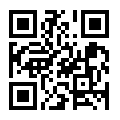 WORSHIP SERVICES – 10:00 a.m.Offices on East/West Line at Creek Road                                             468-3505Office hours – Tuesdays & Thursdays:  8:30-3:30 p.m.To receive a Bethany Bulletin by email, contact the church office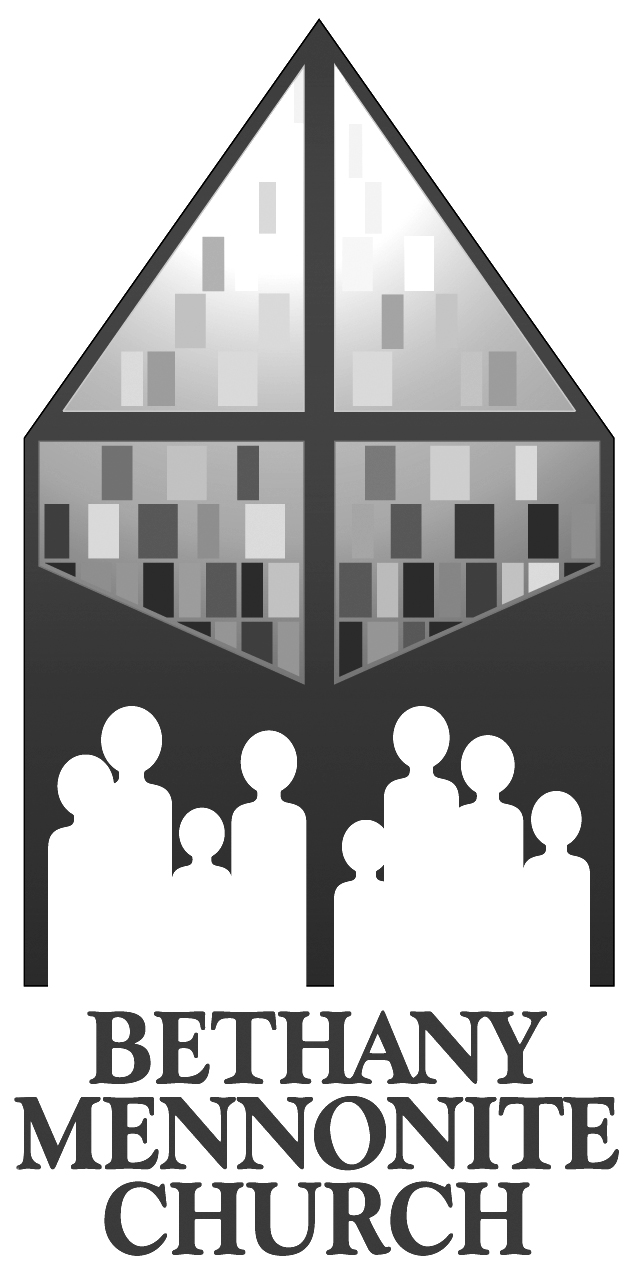 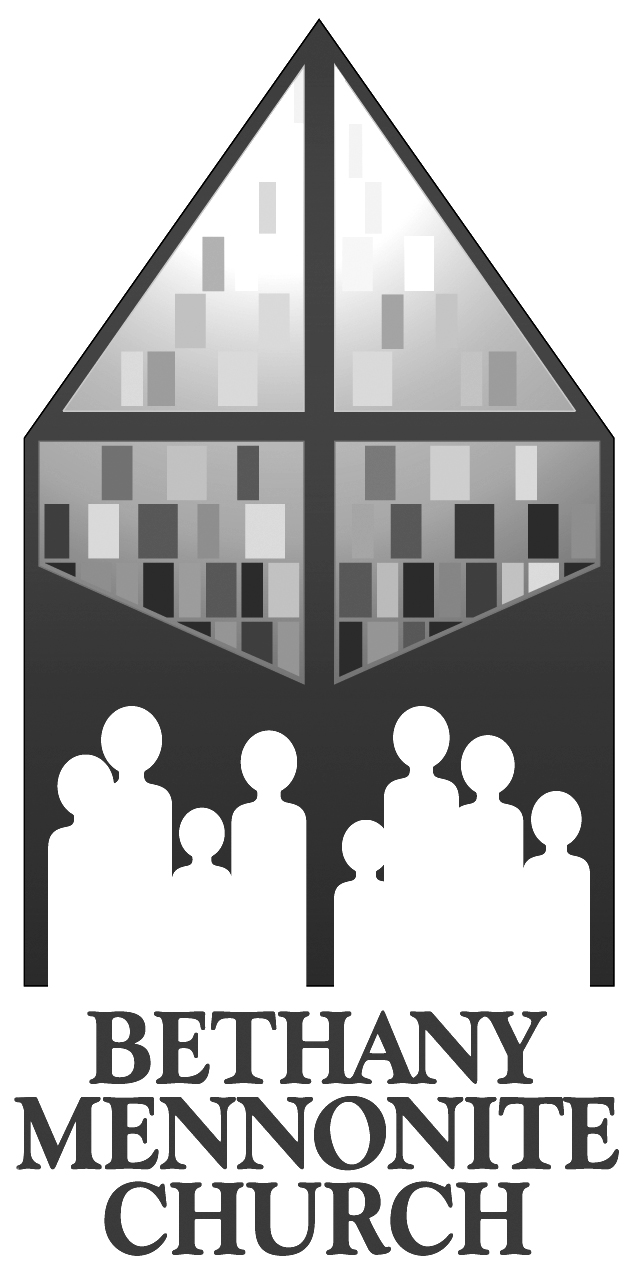 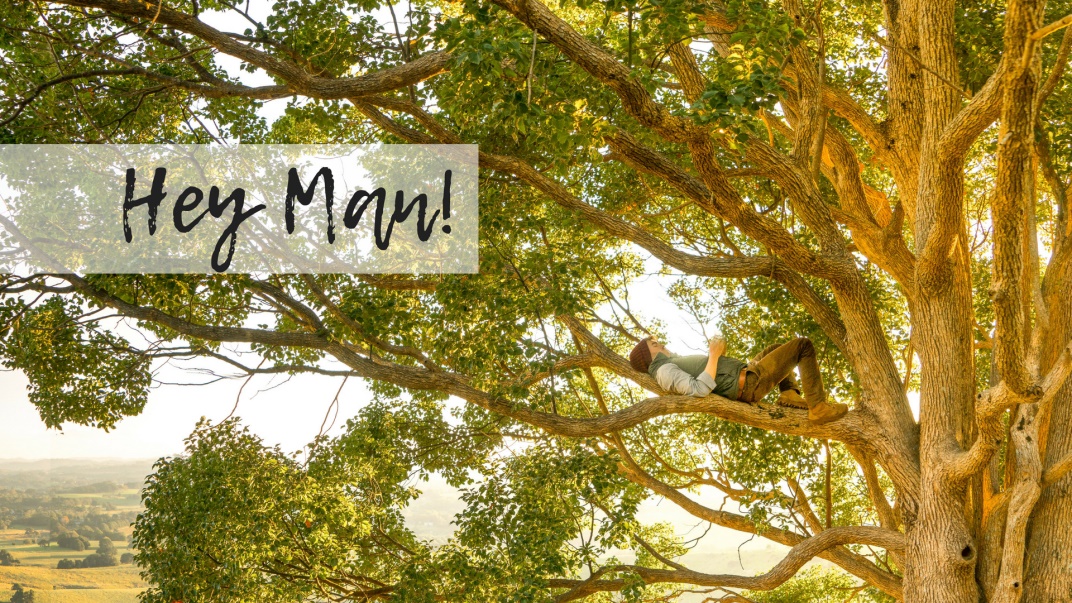 July 15, 2018Welcome here!We’re glad you came! Your being here is a sign of God’s love for the world and encourages other Christians. We hope our worship together helps you find A place to belong and grow in faith.Praise and Concerns Our Missionaries:Margaret De Jong Our sister church in Pereira, ColombiaCongratulations to Ed Schellenberg, who is celebrating his 85th birthday today!  May God continue to bless you. All are invited for cake on the front lawn after the service to celebrate 85th birthdays for Ed Schellenberg, Hielke & Siegelinde De Jong! Bless the LORD, O my soul, and all that is within me, bless his holy name. Bless the LORD, O my soul, and do not forget all his benefits—. As I reflect back on my experiences of the recent past, this Psalm keeps resonating in my mind and heart. A sincere ‘Thank you’ to all for your prayers, cards, well wishes, words of encouragement, and visits. Also, the rides for Irene. You are beautiful people, I love you and God loves you. Praise the Lord. - Edwin Schellenberg The family of John and Anne Andres are thrilled to announce the birth of a 3rd great grandchild, Annalivia Jean Andres, born July 8 to parents Spencer and Ellie Andres. First time grandparents are Ted and Janet Andres (all of BC).Please pray for Abner Redekop who is in severe pain.Our Donations Touching Lives: The Constitutional Court of Korea declared that the Military Service Act must include legal provisions that detail alternative service routes for conscientious objectors in a ruling in Seoul on June 28. Bock Ki Kim, Witness Worker, asks for prayer, "This is a big change in Korean history although there are many things that we still have to work for. Please keep praying for us and this military issue and the way of preparing alternative services in the future."Bethany Announcements  Herb will be on vacation this week. If there are any pastoral emergency, please contact Doug Schulz.Marianne will be at the lake for the next 2 weeks. Any office needs will be happily met by Beth Sawatzky.Rebecca Penner will be moving into a Creek Road apt on August 1st.  She would really appreciate some help cleaning and moving everything in. If you are able, please let the office know and we’ll sign you up!The Silver Foxes are planning another event - a Watermelon and Rollkuchen Party at Abe Epp’s beachfront property on Firelane 2. It will take place at 4:00 pm on Saturday July 28th. A washroom facility and limited valet parking will also be available. BYOLC - bring your own lawn chairs! Please RSVP Bud & Ella. Please note: A number of you will be contacted to make the Rollkuchen. Thank you for volunteering!Mennonite ChurchGrow Hope: Become a virtual farmer by partnering with Canadian Food Grains Bank and MCC to sponsor acres through Grow Hope Niagara and raise funds to help hungry people around the world. Your $400 per acre sponsorship becomes $2000 through government matching. More info at mcco.ca/grow-hope-niagara.Building Community Retreat at Hidden Acres Mennonite Camp, September 7th–9th, 2018. A retreat for individuals with disabilities, their family, friends and supporters. This year’s theme is “The Healing Power of Music” with resource person Sara Fretz. For more information or a registration form, visit the Hidden Acres website (www.hiddenacres.ca), email info@hiddenacres.ca or call 519-625-8602. MCC's Shipping Containers are empty! Our July and August shipments to Jordan and Ukraine urgently need supplies for 2336 relief kits, 1000 light weight comforters, 700 heavy weight comforters, and $6000 for toothpaste. Supplies can be dropped off at our warehouse in Kitchener or your local MCC Thrift Shop or regional office. More info at mcco.ca.Go to www.canadianmennonite.org to read Mennonite church-related news. The website has some of the stories from Canadian Mennonite magazine, an online comments section and more news from the global church.Join the Kindred Credit Union Centre for Peace Advancement at Conrad Grebel University College in welcoming an exhibition of hope and reconciliation. “A New Era of Peace and a Peaceful Land” launches on Thursday, July 12 and will be available for viewing through October 5, 2018. This exhibition collects rarely seen artwork from North and South Korea, China, and the United States. A public event will be held at 4:00 pm on September 20 to celebrate this exhibit. Save-the-date - MCC Ontario's AGM will be held on Monday, Sept 24 in MCC's Community Room at 50 Kent Avenue, Kitchener. More info at mcco.ca/agm.At the Annual Church Gathering, a group of interested persons met to reflect on how we as MCEC congregations might deepen our understanding of Indigenous-Settler issues in Canadian society and explore ways to engage with our Indigenous neighbours and the challenges they face. Recently, a smaller group has met to explore next steps in forming regional working groups. If you would like direct email contact), please contact Joan Schooley at jschooley@mcec.ca.There are more announcements regarding our larger church on our website. Please visit www.bethanymennonite.ca.Broader CommunityVacation Bible Camp – Shipwrecked: Rescued by Jesus This week, July 16-20, at St. Catharines United Mennonite Church every morning from 9:00 am – 11:45 am, all children entering SK – Grade 6 are invited to join in the fun! Please help yourself to a flyer in the foyer. Register online at www.scumc.ca, call 905-935-8017 or come on Monday morning!Lisa Cornish, whose mother was born in Chilliwack, is a student at Tabor College in Australia and is looking for volunteers to fill out a survey for her Masters of Ministry Thesis on “Listening for the female ministry voice in Mennonite cookbooks: Mennonite women using recipes to share their faith”. If you are interested, please contact the office. 54           July 15, 2018       10:00 Service        No. 28Prelude 	          Call to worship 	Herb SawatzkySongs Announcements Ministry Time & PrayerChildren’s Time 	Shirley Dick        Scripture – Genesis 2, 3	Message – 	Hey man!	Herb SawatzkyOffering BlessingClosing Song Band: Shirley Dick & friends Scripture Readers: Dennis Dick, Denise Falk, Denise Horne Candle lighters: Brandon, Nicole & Rachel Falk